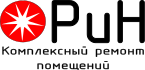 Полное наименованиеОбщество с ограниченной ответственностью Производственно-строительная компания «РиН»Сокращенное наименованиеООО ПСК «РиН»ИНН6658412540КПП667101001ОГРН1126658020653ОКПО12319741Юр. адрес620016 г. Екатеринбург, ул. Вильгельма де Геннина, д 47, кв.257 Почтовый адрес620016 г. Екатеринбург, ул. Вильгельма де Геннина, д 47, кв.257 Расчетный счет40702810116090000215в Уральский банк ПАО «Сбербанк России»Кор.счет30101810500000000674БИК046577674Тел.8(922)1343910e-mailСайтooopskrin@gmail.comwww.pskrin.ruДиректорШутов Роман Викторович